 ЮНЫЕ ИНСПЕКТОРЫ ДОРОЖНОГО ДВИЖЕНИЯ БУДУТ ЗАНИМАТЬСЯ В НОВОМ КАБИНЕТЕ!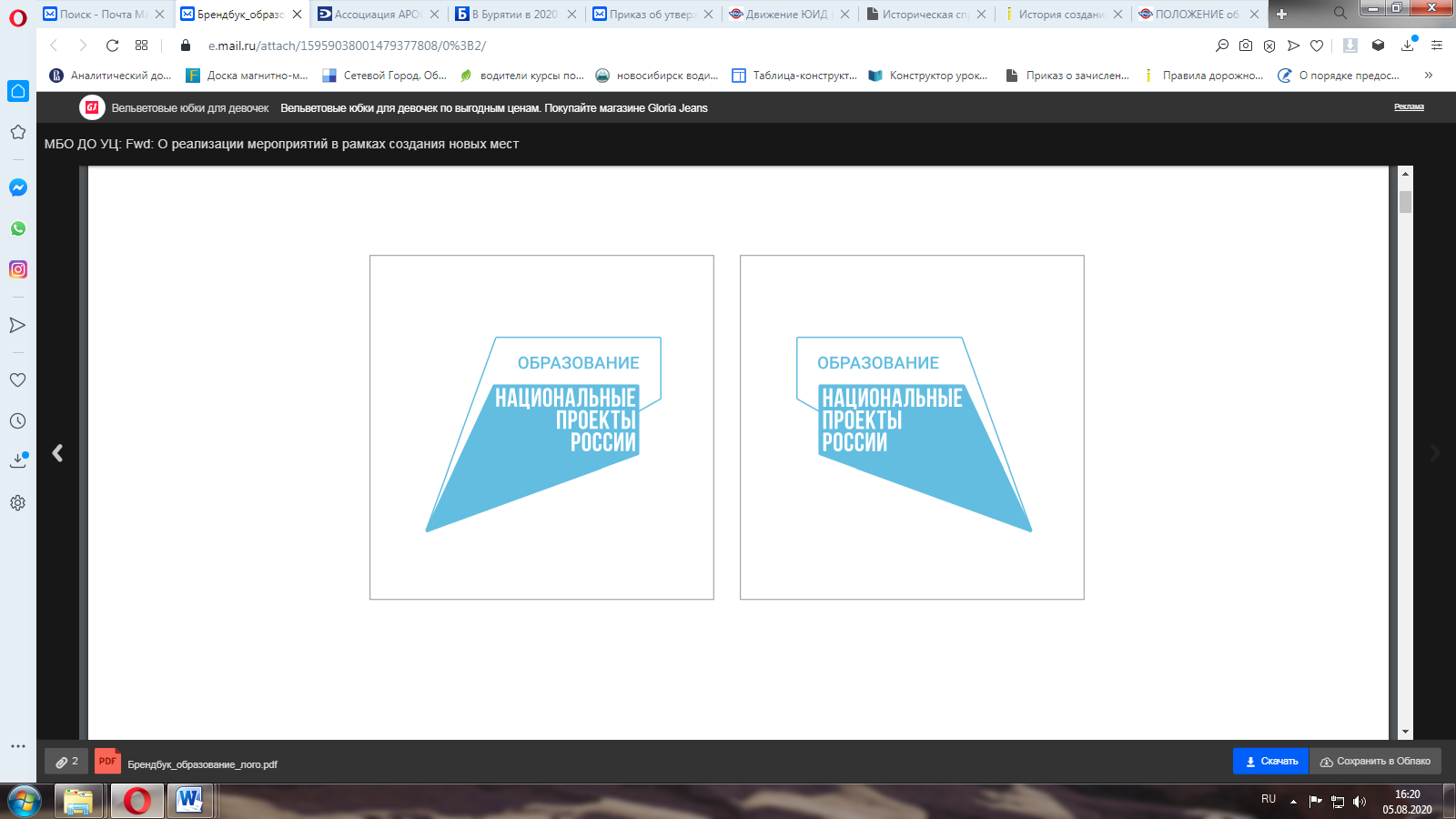 В целях реализации Указа Президента Российской Федерации от 07.05.2018 № 204 разработаны и утверждены восемь региональных проектов  по Национальному проекту «Образование» в том числе региональный проект «Успех каждого ребенка». Министерство образования и науки Республики Бурятия в декабре 2018 года успешно прошло защиту концепции  по реализации национального проекта «Образование» в регионе. (https://egov-buryatia.ru) МБО ДО «Учебный центр»  была направлена заявка на создание новых учебных мест для реализации дополнительной общеразвивающей программы «Юный инспектор дорожного движения». В результате республиканского конкурсного отбора заявка была одобрена! В рамках регионального проекта  "Успех каждого ребёнка" для оснащения  кабинета будет предоставлено оборудование на сумму 727 731 руб. Класс-комплект состоит из настольно-напольных игр, светофоров, дорожных знаков, методических комплексов и других материалов, интересных и необходимых для обучения. Оборудование ожидается в августе-сентябре 2020 г. На данный момент в Учебном центре идёт подготовка кабинета к размещению оборудования, а именно косметический ремонт, оформление в соответствии с требованиями брендирования национальных проектов.Объединение  «Юный инспектор дорожного движения» появилось в Учебном центре с 2019 года. Необходимость создания отряда ЮИД была обусловлена созданием условий для непрерывного обучения участников дорожного движения, начиная с младшего школьного возраста. Такие группы организованы по всей стране  в соответствии с требованиями Федерального государственного образовательного стандарта нового поколения и направлены на обучение правилам дорожного движения и основам безопасного поведения на дорогах. Это направление набирает популярность, так как проблема безопасности становиться актуальнее в связи с бурным ростом современного автомобильного транспорта и увеличением интенсивности движения на автодорогах.В новом  2020-2021 учебном году  планируется увеличить охват учащихся в объединении «Юный инспектор дорожного движения» до 45 детей.